This is the key statement of the University’s position. It should be a short paragraph that generally states what the University requires or adheres to, what its objectives are, or what the standards or values are. The policy statement should begin as follows: “It is the policy of Austin Peay State University…”The purpose is used to provide a brief introduction and background information regarding the need for the policy. It allows readers to see the policy in a wider context and understand the rationale behind it. The purpose section should begin as follows: “The purpose of this policy is to…”Definitions-Term 1-Term 2, etc.Procedures-Section Title-Section Title, etc.Related Forms-Form 1-Form 2, etc.FAQs-Not usual for policies-etc.Links-Link 1-Link 2, etc.				(APSU Policy Number) – Issued:President: (sign upon approval)Austin Peay State UniversityPolicy NamePolicy NamePOLICIESPolicy StatementPurposeContents (if applicable)Definitions (if applicable)Term 1DefinitionTerm 2 (add row for each term/definition)Definition ProceduresSection 1DefinitionSection 2 (add row for each section)DefinitionRelated Forms (if applicable)Form 1DefinitionForm 2 (add row for each form)Definition FAQs (if applicable)FAQ 1DefinitionFAQ 2 (add row for each FAQ)Definition Links (if applicable)Link 1DefinitionLink 2 (add row for each form)Definition Revision DatesSubject Areas: (Mark all that apply with   )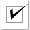 AcademicFinanceGeneralHuman ResourcesInformation TechnologyStudent AffairsApproved